Кроссворд «Фрукты и ягоды»1                                                                   2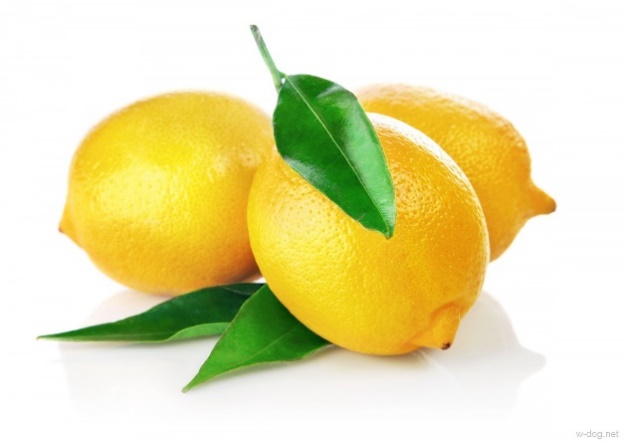 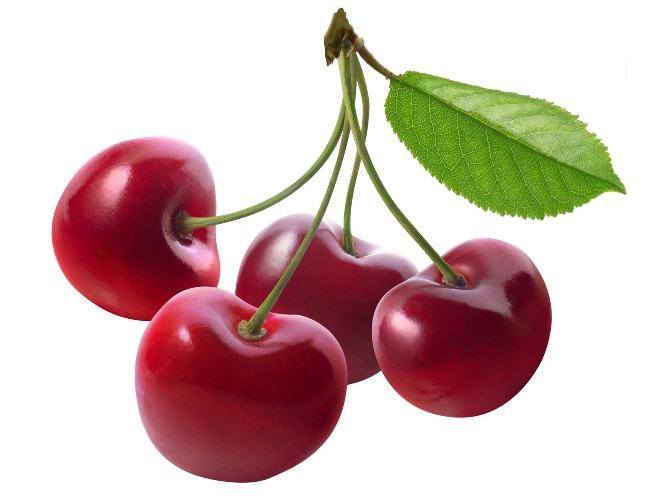 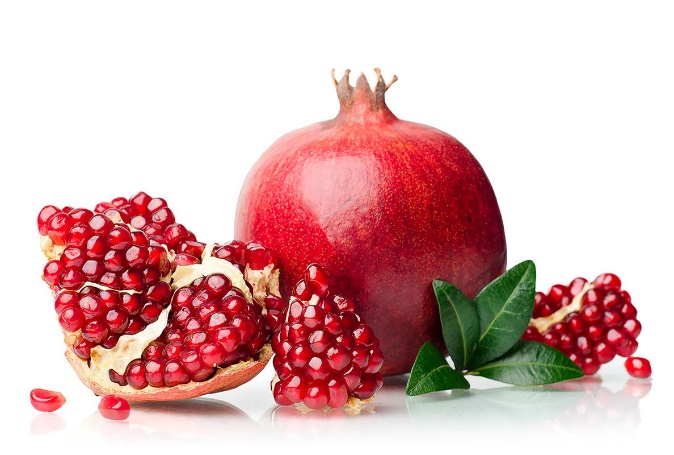 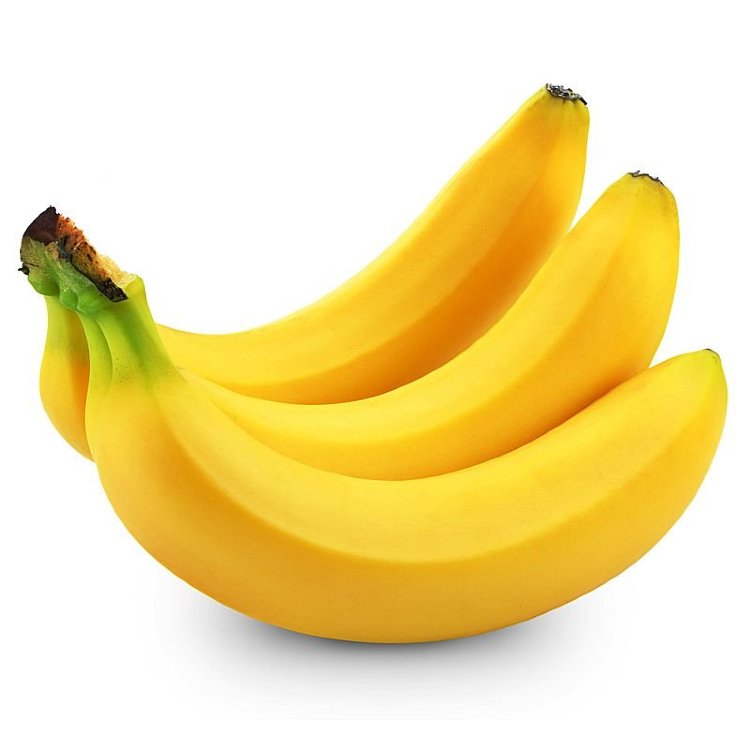                                                  5                             4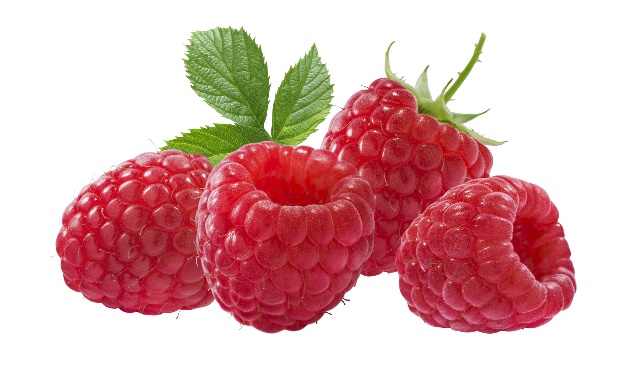 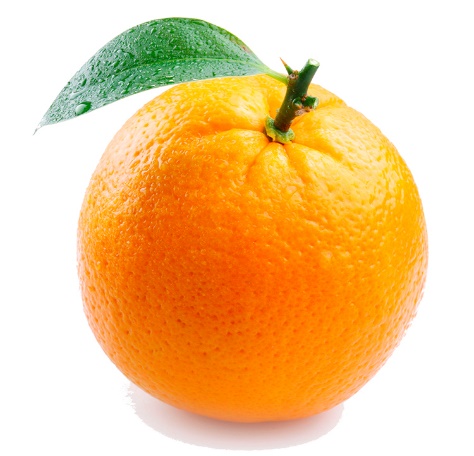 6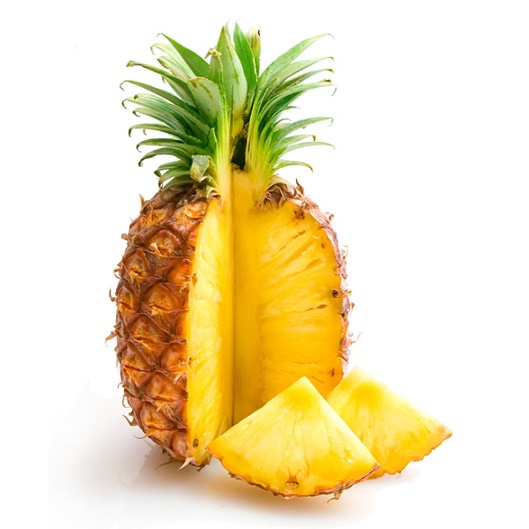 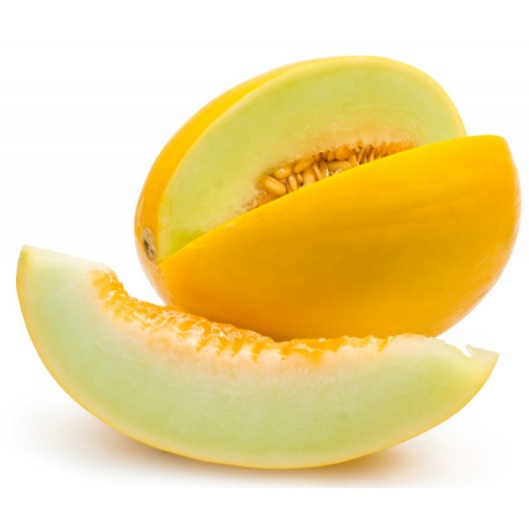                                                        7                                        8Ответы: 1. Вишня; 2. Лимон;3. Гранат; 4. Банан; 5. Малина;6. Апельсин; 7. Ананас; 8. Дыня.12345633373338